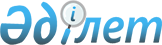 Об учетной регистрации малочисленных религиозных групп, не имеющих признаков юридического лица
					
			Утративший силу
			
			
		
					Постановление акимата района Магжана Жумабаева Северо-Казахстанской области от 13 апреля 2009 года N 88. Зарегистрировано Управлением юстиции района Магжана Жумабаева Северо-Казахстанской области 20 мая 2009 года N 13-9-93. Утратило силу - постановлением акимата района Магжана Жумабаева Северо-Казахстанской области от 20 октября 2009  года N 345

      Утратило силу - постановлением акимата района Магжана Жумабаева Северо-Казахстанской области от 20.10.2009 года N 345

      В соответствии с подпунктом 2) статьи 6-2 Закона Республики Казахстан от 15 января 1992 года № 1128 «О свободе вероисповедания и религиозных объединениях», в целях обеспечения регистрации малочисленных религиозных групп, не имеющих признаков юридического лица, акимат района ПОСТАНОВЛЯЕТ:



      1. Определить уполномоченным органом по учетной регистрации малочисленных религиозных групп на территории района Магжана Жумабаева государственное учреждение «Отдел внутренней политики района Магжана Жумабаева Северо-Казахстанской области».



      2. Малочисленными религиозными группами, подлежащими учетной регистрации в регистрирующем органе, признаются местные религиозные общины, не имеющих признаков юридического лица и структурно относящиеся к одному из религиозных объединений Республики Казахстан со статусом юридического лица.



      3. Малочисленная религиозная группа приобретает право на осуществление религиозной деятельности с момента ее постановки на учетную регистрацию в регистрирующем органе путем занесения в журнал учета сведений о малочисленной религиозной группе.



      4. Для учетной регистрации малочисленной религиозной группы ее руководитель либо уполномоченное лицо предоставляет в регистрирующий орган следующие документы:

      1) заявление о постановке на учетную регистрацию, согласно приложению 1;

      2) копию устава религиозного объединения, имеющего статус юридического лица, к которому структурно относится регистрируемая малочисленная религиозная группа.



      5. Учетная регистрация осуществляется путем занесения сведений о малочисленной религиозной группе в специальный журнал строгой отчетности согласно приложению 2.



      6. Учетная регистрация осуществляется в срок, не превышающий 15 дней со дня подачи документов.



      7. После внесения сведений в журнал регистрации малочисленных религиозных групп регистрирующий орган выдает руководителю либо уполномоченному лицу малочисленной религиозной группы соответствующую справку о постановке на учетную регистрацию, согласно приложению 3.



      8. Малочисленная религиозная группа снимается с учетной регистрации в уполномоченном органе в случае фактического прекращения своей деятельности либо после прохождения в органах юстиции государственной регистрации как религиозного объединения или учетной регистрации филиала и представительства религиозного объединения.



      9. Контроль за исполнением данного постановления возложить на заместителя акима района Мусакулову Ж.П.



      10. Настоящее постановление вводится в действие по истечении десяти календарных дней со дня его официального опубликования.      Аким района                                А.Сапаров

Приложение 1

к постановлению акимата района

№ 88 от 13 апреля 2009 года___________________________

наименование и адрес органа___________________________

регистрирующего заявлениеЗаявлениео постановке на учетную регистрацию малочисленной религиозной группы, не имеющей признаков юридического лица_______________________________________________________________(фамилия, имя, отчество руководителя группы)_______________________________________________________________(наименование религиозной группы, ее вероисповедная принадлежность)_______________________________________________________________(количество совершеннолетних членов)________________________________________________________________(адрес религиозной группы и наличие культового сооружения)_________________________________________________________________(территория, в пределах которой она осуществляет свою деятельность)_____________________________________________________________________________________________________________________________________________________________________________________________________________________________________________________________________________________________________________________________________Подпись    Дата       _____________

Приложение 2

к постановлению акимата района

№ 88 от 13 апреля 2009 годаЖУРНАЛ

регистрации малочисленных религиозных групп,

не имеющих признаков юридического лица

Приложение 3

к постановлению акимата района

№ 88 от 13 апреля 2009 года

___________________________наименование и адрес органа___________________________регистрирующего заявлениеСПРАВКАо постановке на учетную регистрацию малочисленной религиозной группы не имеющей признаков юридического лица№ _________Выдана «________» _________________________ 200__ годанаименование малочисленной религиозной группы

_____________________________________________________________________

_____________________________________________________________________

_____________________________________________________________________

_____________________________________________________________________

_____________________________________________________________________Руководитель органа

зарегистрировавшего группу                      Подпись                                                                         печать
					© 2012. РГП на ПХВ «Институт законодательства и правовой информации Республики Казахстан» Министерства юстиции Республики Казахстан
				№Регистра-ционный номер и дата регистра-цииНаименова-ние религиоз-

ной группыВероиспо-

ведная принадлеж-ность религиоз-

ной группы и принадлеж-

ность к религиоз-

ному центруМестона-

хождение

религиоз-

ной группыРайон деятель-ности религи-

озной

группы123456Наличие культо-вого (молит-венно-

го)

соору-

женияФамилия, имя, отчество руководи-теля или уполномо-ченного представ-лять группу, его адрес, номер телефонаФамилия, имя, отчествоЛица, запол-

нявшего справку о регист-

рацииФамилия, имя, отчество и подпись лица, получивше-го справку о регистра-

цииКоличест-во совершен-нолетних членов группыСведения о снятии с учета малочис-

ленной религиоз-ной группы789101112